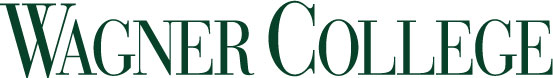 Human Resources OfficeOne Campus Road, ,   10301Tel. No. 718-390-3187		Fax.  No. 718-420-4146TO:		 Administration and StaffFROM:		Tania M. Rossini, Director of Human ResourcesDATE:		April 25, 2013RE:		“2013 - 2014” Holiday ScheduleMost non-union employees will observe the following dates as holidays:Labor Day				Monday	September 2, 2013Columbus Day				Monday	October 14, 2013Thanksgiving				Thursday	November 28, 2013					Friday		November 29, 2013Christmas Eve				Tuesday	December 24, 2013Christmas Day				Wednesday	December 25, 2013							Thursday	December 26, 2013						Friday		December 27, 2013Monday,	December 30, 2013New Year’s Day			Tuesday	December 31, 2013		New Year's Day			Wednesday	January 1, 2014Martin Luther King			Monday	January 20, 2014President's Day			Monday	February 17, 2014Good Friday				Friday		April 18, 2014Memorial Day				Monday	May 26, 2014Independence Day			Friday		July 4, 2014 Discretionary Days:  Days scheduled at the discretion of department heads in accordance with need.  Some departments may require skeleton staffing each day.  Each department head should coordinate with staff and the vice president to whom they report.  These discretionary days are not to be considered holidays and apply only to non-union employees.  Note:  Holidays for union employees are determined by contract, and the dates above do not necessarily apply to these employees.